Телефон отдела социального обслуживания семьи и детей министерства социальной защиты населения Хабаровского края(4212) 31 13 59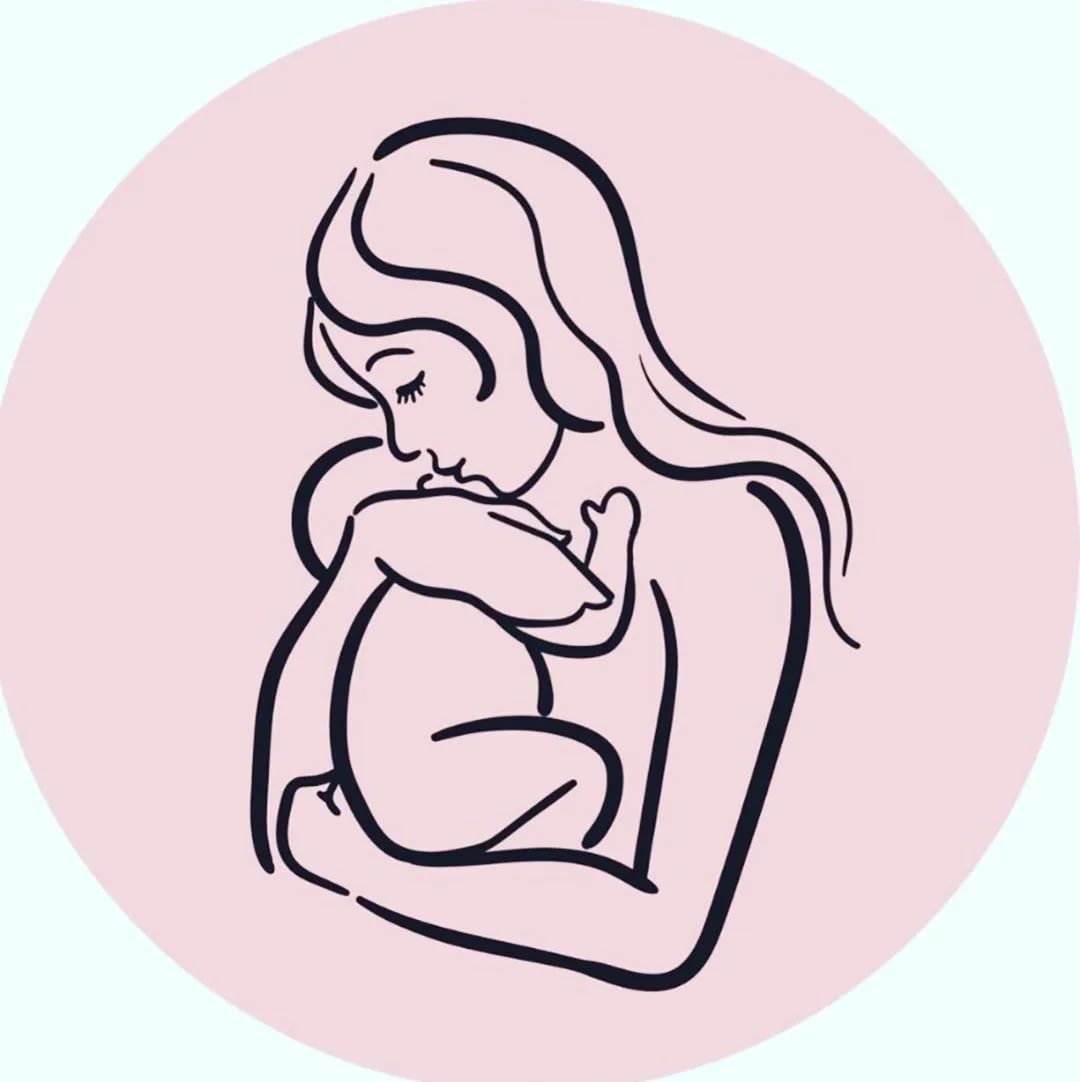 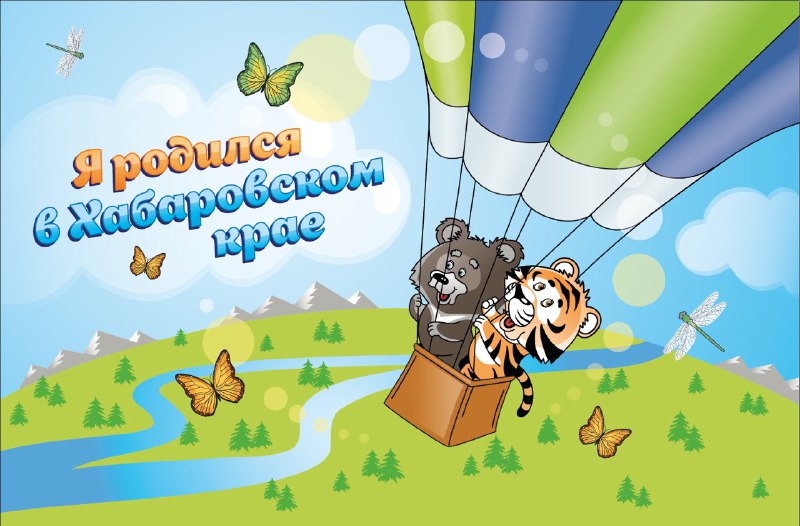 ИНФОРМАЦИОННАЯ ПАМЯТКА О ВЫДАЧЕ КОМПЛЕКТОВ  ДЛЯ НОВОРОЖДЕННЫХ ГРАЖДАНАМ, НЕ ПОЛУЧИВШИМ КОМПЛЕКТ ДЛЯ НОВОРОЖДЕННОГО ПРИ ВЫПИСКЕ  ИЗ РОДИЛЬНОГО ДОМА (ОТДЕЛЕНИЯ) Акция "Подарок новорожденному"Право на получение комплекта для новорожденного имеют граждане Российской Федерации, проживающие 
на территории Хабаровского края и родившие ребенка, начиная с 1 сентября 2021 г.Заявление о предоставлении комплекта для новорожденного подается в органы социальной поддержки  населения по месту жительства в случаях:- родов на дому без последующей госпитализации новорожденного;- не предоставления комплекта для новорожденного учреждением здравоохранения.Срок подачи заявленияГраждане имеют право подать заявление о предоставлении комплекта для новорожденного в течение двух месяцев со дня рождения ребенка. 
Заявление подается в произвольной форме.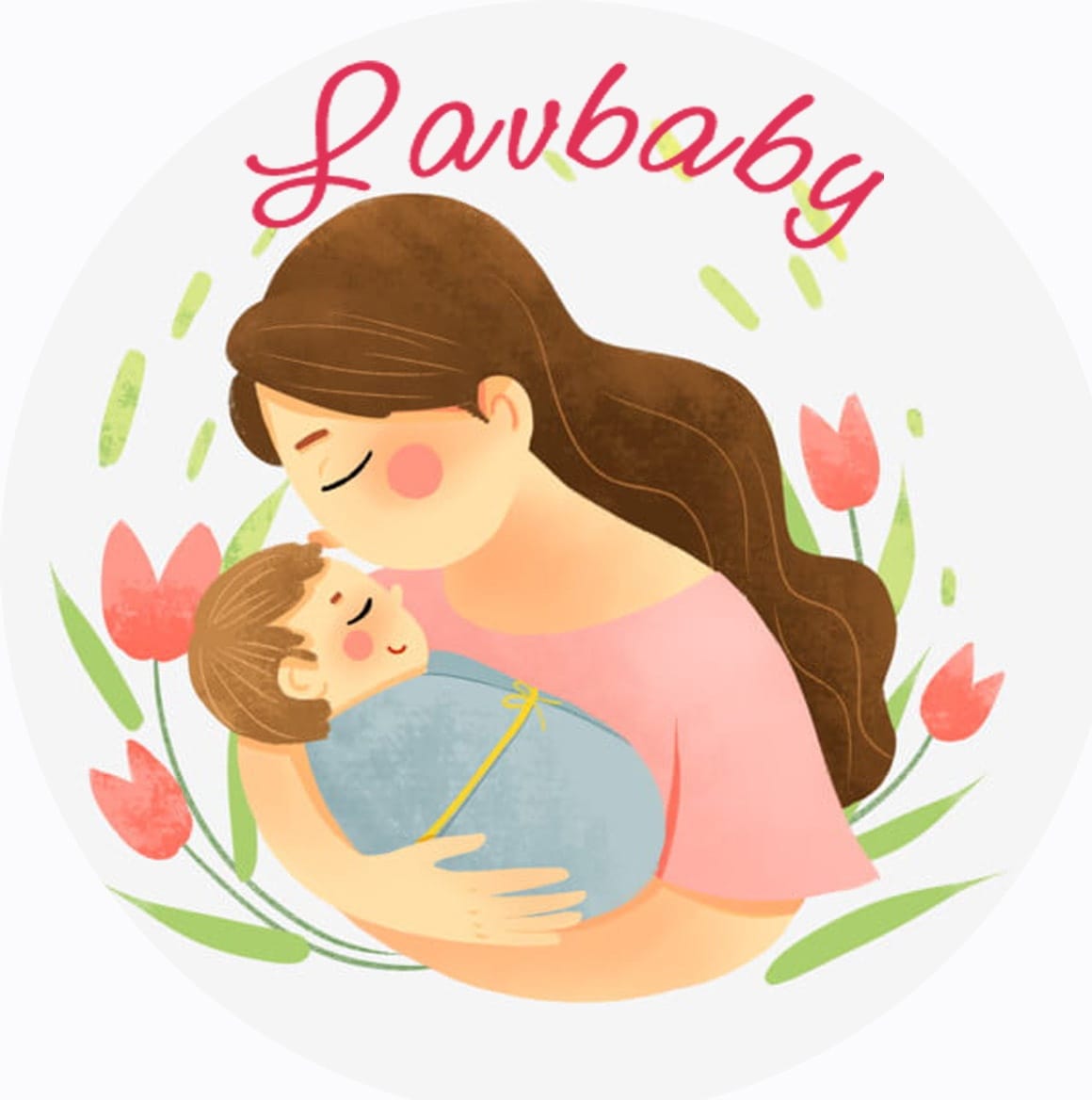 К заявлению прилагаются следующие документы:документы, удостоверяющие личность, место жительства на территории края; решение суда об установлении факта проживания на территории края – в случае отсутствия регистрации по месту жительства на территории края;документы, подтверждающие рождение ребенка, начиная с 1 сентября 2021 г.;документы, подтверждающие смерть женщины, в случае подачи заявления отцом или опекуном ребенка;документы, подтверждающие полномочия представителя, – в случае если обращается представитель заявителя; согласие на обработку персональных данных и их распространения по форме, утвержденной министерством социальной защиты населения края и размещенной на сайте www.mszn.khabkrai.ru. в разделе "Гражданам"  "Формы заявлений".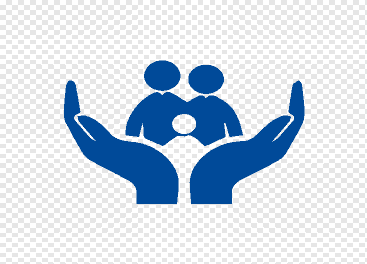 